Operator economic                                                                                                                                                                      ________________(denumire)               Data completării:.............................Operator economic,..............................…(semnatura autorizata)		Cerința minimă dinCaietul de sarciniPROPUNERE TEHNICASC ____________________________ Propunerea tehnica trebuie să îndeplinească cerinţele şi condiţiile din caietul de sarcini, acestea fiind considerate minime şi obligatorii.În situaţia nerespectării acestor cerinţe şi condiţii oferta este considerată neconformă.Garanţii Garanţia pentru toate produsele ofertate trebuie sa fie in conformitate cu legislaţia naţionala, respectiv standardele naţionale, europene sau internaţionale.Termenul de garanţie pentru toate produsele la care se face referire in prezentul caiet de sarcini este de 60 de zile de la livrarea produsului. Orice problemă apărută în perioada de garanţie nu din vina beneficiarului ci direct legată de calitatea produsului furnizat, va fi comunicată furnizorului, iar acesta are obligaţia să înlocuiască produsul respectiv sau să rezolve problema în aşa fel încât calitatea produsului să nu fie negativ modificată.Operatorul economic răspunde de calitatea produselor livrate, autoritatea contractanta rezervandu-si dreptul de a solicita furnizorului înlocuirea produselor care nu corespund calitativ, în termen de maximum 5 zile da la notificarea neregulilor constatate.Produsele vor fi livrate cu documentatia insotitoare.Garantia pentru toate produsele ofertate trebuie sa fie in conformitate cu legislatia nationala, respectiv standarde nationale.In conditiile de garantie, furnizorul are dreptul sa livreze produse alternative cu aceleasi performante sau mai bune, numai cu acordul prealabil al beneficiarului.Caracteristici referitoare la nivelul calitativ Produsele care fac obiectul achiziţiei trebuie să corespundă din punct de vedere calitativ, conform standardelor în vigoare şi să îndeplinească următoarele caracteristici:	produsele vor fi de calitatea I, ambalate individual,  confecţionate din fibre textile naturale si prevazute cu cusaturi rezistente, care îşi păstrează culoarea şi forma în urma spălărilor repetate;	fiind destinate in special copiilor si tinerilor, articolele de îmbrăcăminte vor fi prezentate într –o gamă variată de modele şi culori, adaptate fiecărei categorii de vârstă;	în cazul în care se vor constata mărimi sau culori necorespunzătoare pentru unul sau mai mulți beneficiari, acestea vor fi înlocuite cu mărimile potrivite precum si cu modelul sau culoarea solicitată în termen de 5 zile, pe cheltuiala furnizorului;	etichetele ce însoţesc produsele textile destinate consumatorului final trebuie să conţină elemente de identificare, caracteristici tehnice şi calitative in limba româna, după cum urmează:                        - denumirea şi/sau marca de fabrică a producătorului;                         - compozitia materialului;                         - marimea produsului.	In cazul in care, pe repere sunt inregistrate grile de marimi altele decat cele evidentiate in anexa  caietului de sarcini, operatorul are obligatia de a insoti produsele cu tabele de marimi explicative corespondente:                         -conditii de spalare si uscare.Recepţia produselorRecepţia produselor de îmbrăcăminte și încălțăminte se va realiza la sediile mai sus menţionate. Recepţia cantitativă se realizează prin numărare bucată cu bucată ( unde este cazul) a produselor aprovizionate.În situaţia în care produsul nu se încadrează în parametrii calitativi stabiliţi, comisia de recepţie întocmeşte proces verbal de constatare care va fi adus la cunoştinţa furnizorului.În cazul în care se constată o calitate necorespunzătoare a produselor livrate, autoritatea contractantă are dreptul  de a refuza la plată cantitatea de produse aflată în aceasta situație și de a cere înlocuirea întregii comenzi sau doar a produselor considerate neconforme în termen de 5 zile. Toate cheltuielile ce rezultă în urma înlocuiri sunt în sarcina furnizorului. Produsele vor fi însoţite în mod obligatoriu de:- factură fiscală;- declaraţie de conformitate.Ambalarea şi marcarea         Ambalarea şi marcarea produselor contractate se va face în conformitate cu prevederile normativelor specifice.         În mod oblogatoriu eticheta aplicată pe produs va conţine urmatoarele specificaţii: denumire produs, compoziţie, denumire şi adresa producător. TransportProdusele vor fi livrate cu mijloacele de transport ale operatorului economic declarat câștigător pe cheltuiala acestuia.Plata se va face cu OP în termen de  45  de zile de la primirea facturii emise de furnizor, după recepționarea produselor livrate.Propunerea tehnică va cuprinde descrierea fiecărui produs, modul de ambalare, transportul, materialul din care este făcut produsul. Ofertantul are obligaţia de a face dovada conformităţii produselor care urmează să fie furnizate cu cerinţele din Caietul de sarcini.         Livrarea produselor se va efectua pe baza de comandă la Centrele  din subordinea D.G.A.S.P.C. Caras-Severin, in functie de necesarul solicitat de acestea, în maxim 7 zile de la primirea comenzii, cu obligativitatea prezentării a câte 3 modele pentru fiecare fel de produs solicitat, în caz contrar se va refuza recepția comenzii, cu obligativitatea remedierii situației în termen de 5 zile, pe cheltuiala furnizorului.   Pentru fiecare produs se va trece un singur preţ.ALTE CONDITII : a) Autoritatea contractanta isi rezerva dreptul de a descalifica orice ofertant ce nu indeplineste cerintele caietului de sarcini. b) Ofertantul suporta toate cheltuielile datorate elaborarii si prezentarii ofertei sale, indiferent de rezulatatul obtinut la adjudecarea selectiei de   oferta. c) Oferta va fi redactata in limba romana si stampilata de catre ofertant sau de un imputernict autorizat al acestuia.  d) Se va raspunde sau vor fi precizate informatiile referitoare la produsele  ofertate, conform tabelului centralizator (Anexa 1).Nu se admit oferte alternative.Anexa 1Lotul nr. 1 - Articole de îmbrăcăminte - CANTITATI NECESARELotul nr. 2 - Articole de încălţăminte CANTITATI NECESARECaracteristicile tehnice ale produselor solicitate sunt urmatoarele:LOT.1  Articole de îmrăcăminte 1. Bluza măneca lungă-diferite modele si culori -compozitie bumbac 100%; - uni / imprimate;- dimensiuni standard pentru fiecare mărime- spalare automata la 30C; - finisaj din manseta;- fara gluga;- decolteu rotund;- model drept;- flausat pe interior ;-modele adecvate grupelor de varsta si sexului.- diferite culori (negru, alb , verde, rosu, grena, albastru, etc)- design modern - femei/barbati2. Chiloti- compozitie 100% bumbac- diferite modele si culori  femei/barbati- uni/ imprimat3. Chiloti- compozitie 100% bumbac- diferite modele si culori  fete/baieti- uni/ imprimat4. Camasa corp-Camasa corp sezonul rece tricot 100% bumbacfemei/barbati5. Căciulă adulti- diferite modele si culori- compozitie bumbac ; -  intr-o singura culoare  - spalare automata la 30C;    - uscare normala - fara mesaje inscrise pe caciula;- modele adecvate grupelor de varsta si sexului- Femei, barbati6. Căciulă adolescenti- diferite modele si culori- compozitie bumbac ; -  intr-o singura culoare  - spalare automata la 30C;    - uscare normala - fara mesaje inscrise pe caciula;- modele adecvate grupelor de varsta si sexului - fete/baieti7. FularCompoziția: 50% Bumbac, 50% ViscozăMaterial: Material țesutSezon: Iarnă, Toamnă- Femei, barbati8. IndinspensabiliIndispensabil bărbați cu manșete elastice, confecționat din tricot de bumbac 100%. - Cusaturile sunt aplatizate, iar la tiv au o banda elastica lata pentru o izolare cat mai buna a piciorului. -  Compozitie 100% bumbac, barbati9. Geaca antivant -Geaca anti vant -Tesatura din 3 straturi-Rezistenta la apa-Anti vant-Captușala-Semi-fitted-Snururi regalbile la tiv-Inchidere cu fermoar-Prezinta 2 buzunare laterale cu fermoar si un buzunar interior-Material: 100% Poliester taffeta- modele adecvate grupelor de varsta si sexului; - Femei, Barbati10. Geacă iarnă groasa cu guglă- forma dreapta- tesatura tip fas, poliester 100%;- interior umplutura sintetica,- captușala matlasata 100 % poliester;- umplutură din material termoizolant;- diferite culori; uni- terminațiile mânecilor sunt prevăzute cu elastic;-  geacă modernă cu cusături şic de matlasare, glugă practică şi doua  buzunare lateral;-  inchidere cu fermoar ;- spalare automata la minim 30C;- uscare normală;- impermeabil, rezistent la vânt.;- modele adecvate grupelor de varsta si sexului; - Femei, Barbati11. Geacă primavara din fas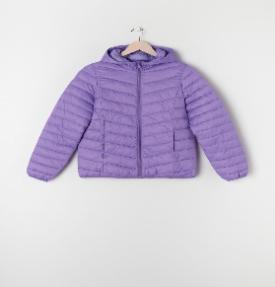 -glugă confortabilă-închidere cu fermoar-două buzunare-tiv inferior și manșete ripsate-căptușeală uni- modele adecvate grupelor de varsta si sexu- fete/baieti- diferite culori; uni12. Hanorac cu glugaSistem inchidere fermoar50% bumbac, 50% poliestermaterial tip fleece pe interiorgluga dubla cu un snur reglabilmaneci cusute dreptbuzunare laterale manseta la maneci si la baza produsului Diferite culori; dar exclus mai multe culori imprimate  per produs, respectiv se doreste ca produsul sa fie uni.Femei, barbati13. Halat de baie  CocolinoHalatul de baie cocolino are un design simplu si modern, cu maneci si cordon de prindere, lung de 110-125 cm, buzunare aplicate fată jos.- Femei, Barbati14. Maiou cu dantelaMaiou cu bretele late confectionat din bumbac,accesorizat cu dantela in partea de sus.- Compozitie: 100% bumbac.Imprimeu	UniMaterial	BumbacCroiala	 LejerDecolteu	In V, rotundBarete	LateDetalii	Garnituri din dantelaModel clasic FEMEI15. Maiou- Maiou cu bretele late, -confectionat din 100% bumbac ribana, tricot care, datorita elasticitatatii superioare pe care o asigura structura sa speciala, permite obtinerea unui confort deosebit la purtare- spalare automata la 30C;- uscare normala;- model clasic fete, baieti- monocrmatic.- culori: uni pentru adulti;- model clasic Femei, Barbati16.Maiou feteMaiou cu bretele late confectionat din bumbac,accesorizat cu dantela in partea de sus.
- Compozitie: 100% bumbac.Material	BumbacCroiala	 LejerDecolteu	In V, rotundBarete	LateDetalii	Garnituri din dantelaModel clasic feteManusiManusi, de iarna, cu degete interior imblanit 
Material: tricot
Culoare: Gri, negru
Interiorul manusii este imblanit.
Marime: UniversalaFemei, barbati18. Pantalon tip blug - tesaturi tip denim; - compoziţie: denim 95 % bumbac  si 5 % elastan.- dimensiuni: standard pentru fiecare mărime -inchidere cu nasture și fermoar - diferite modele; - spalare automata la 300 - uscare normala; - modele adecvate grupelor de varsta si sexului;- culori negru si albastru.- la curea cu găici;- lungimea turului normală;- modele moderne fete si baieti  Skinny-Fit (cambrat)19. Pantaloni scurti de vara - tip bermude-model drept;- buzunare oblice;- banda elastica in talie;- in talie snururi;- material tricot flexibil;- compozitie bumbac 100%;- spalare automata la 30C;- uscare normala; - modele femei/barbati - diferite culori- confectionat din material neted;- culori si modele moderne, actuale, adecvate grupelor de varsta si sexului20. Pantaloni scurti de vara - tip bermude-model drept;- buzunare oblice;- banda elastica in talie;- in talie snururi;- material tricot flexibil;- compozitie bumbac 100%;- spalare automata la 30C;- uscare normala; - modele fete/baieti - diferite culori- confectionat din material neted;- culori si modele moderne, actuale, adecvate grupelor de varsta si sexului21. Pantalon  trening bumbaccompozitie bumbac;-cu buzunare laterale;- pantalon sport;-in talie bată elastică /siret:-diferite culori, dar exclus mai mult de 2 culori imprimate per produs;-dimensiuni: standard pentru fiecare mărime-croi lejer și comod;- model regular Fit (obișnuit);- modele adecvate grupelor de varsta si sexului;- cusături rezistente la spălări repetate, - model tip drept, cu manseta,  moderne, actuale, adecvate grupelor de varsta si sexului.- Femei, Barbati.22. Pijamale  maneca lunga  groase- compozitie: bumbac gros 100%- doua piese (bluza cu maneca lunga si pantalon lung )- la maşina de spălat 40°C;- uscare normala;- imprimeuri si culori adecvate grupelor de varsta si sexului;- model la baza gatului sau in „V”; - diferite culori; - cu o croiala clasica, foarte practica si comoda.- Femei, Barbati23. Pijamale  maneca lunga  vara- subțire de vară;- compozitie: bumbac 100%- doua piese ((bluza cu maneca lunga si pantalon lung )- la maşina de spălat 40°C- uscare normala;- imprimeuri si culori adecvate grupelor de varsta si sexului;- model cu nasturi”; - diferite culori;-cu o croiala clasica, foarte practica si comoda.- Femei, Barbati24. PuloverMaterial: 60% Poliester, 40 % BumbacCuloare	diferite culoroImprimeu	UniStil	CasualModel	RotundCroiala	Regular fitSistem inchidere	Fara inchidereLungime maneca	Maneca  lungă- Femei, Barbati25. Șosete subtiri- Sosete subtiri 1/2, compozitie între 76 % si 79 %BBC (bumbac), între 20% și 23 % poliamida, 1 % Elastan.- model clasic- diverse culori- Femei, Barbati.26. Șosete subtiri- Sosete subtiri 1/2, compozitie între 76 % si 79 %BBC (bumbac), între 20% și 23 % poliamida, 1 % Elastan.- model clasic- diverse culori- Fete27. Șosete flausateSosete flausate 1/2,Sosete fete/baieti, flausate pe interior, confectionate din bumbac si fibre elastice. Recomandate pentru sezonul rece.Compozitie: Bumbac 75%, Poliamida25%. - Femei, Barbati.28. Tricou maneca lunga- material superior: 100% bumbac;- diverse modele maneca lunga;- spalare automata la 300C;- uscare normala;-model regular Fit (obișnuit);- decolteu rotund;- Bluza casual confortabilă- model la baza gatului, imprimat prin serigrafiere sau;- diferite culori- culori uni si modele moderne, actuale, adecvate grupelor de varsta si sexului.- intr-o singura culoare.( negru, albastru verde, gri) - Femei, Barbati29. Tricou maneca scurta-Lungimea mânecilor	mânecă scurtă- model regular Fit (obișnuit)- decolteu rotund- material superior: 100% bumbac;- spalare automata la 300C;- uscare normala;- model la baza gatului, - print, culori si modele moderne, specific  grupelor de varsta si sexului;- diverse culori (negru ,alba, albastru, rosu, verde, gri, etc).- Femei, Barbati30. Tricou maneca scurta-Lungimea mânecilor	mânecă scurtă- model regular Fit (obișnuit)- decolteu rotund- material superior: 100% bumbac;- spalare automata la 300C;- uscare normala;- model la baza gatului, - print, culori si modele moderne, specific  grupelor de varsta si sexului;- diverse culori (negru ,alba, albastru, rosu, verde, gri, etc).- Fete, baieti31. Trening bumbac gros- confectionat din tricot  din fire de bumbac 100%: hanorac cu gluga și fermoar, 2 buzunare laterale, manseta elasticaPantalon:-model - pantaloni drepți, Pană -talie elastică cu snur, 2 buzunare-confectionati în maxim două nuanțe astfel -culori diferite, - Femei, Barbati32. Trening bumbac- confectionat din bumbac 100% -hanorac cu gluga -inchidere cu fermoar,  -manșete elastice;- două buzunare laterale Pantalon:-model - pantaloni mansetă elastică, pană -talie elastică cu snur. -culori diferite, - confectionati în maxim două nuanțe - modele moderne, specific  grupelor de varsta si sexului;- Fete, baieți33. Vesta fas-vesta fas, captusita, cu buzunare  ideala pentru vremea friguroasa de toamna. - cu gluga detasabila;-diferite culori; ( negru, albastru inchis, -croiala modernă.- impermeabil; -model matlasat.- guler rotund. Fără mâneci. -două buzunare cu fermoar. - inchidere cu fermoare. - model midi.- Femei, Barbati34. Geaca copii 1-2 ANI universalaJacheta groasa cu gluga, diferite culori 
Material exterior 100% făs
Material interior calduros (fleece) poliester 100%
Geaca are gluga, fermoar35. Costumas copii 1-2 ANI universalCompleul pentru bebelusi confectionat din bumbac moale  este format din 2 piese vestimentare versatile. Potrivit atat pentru fetite cat si pentru baietei, este compus din bluza cu croi lejer si capse pe umar si pantaloni lejeri cu elastic moale si lat si snur in talie. 36. Body 3-24 LUNI universalguler rotundmâneci lungiînchidere cu capseimprimeu decorativmaterial bumbac37. Ciorapi cu chilot universalCiorapii cu chilot pentru  fete și baietei sunt prevazuti cu impremeu indragit de copii.Compozitie 75% bumbac, 20% poliester, 5% elastan.38. Sosete bebelusi universaleDin bumbac, cu un design elegan in culori luminoase si bulinute antiderapante - Usor elastice la nivelul gleznei- Sosetele ofera confort, au rezistenta si elasticitate.Compozitie : 85% bumbac, 10% poliamida, 5% elastan39. Salopeta pt copii 1-2 ANImâneci lungiînchidere cu fermoar, capsecăptușeală moale și pufoasă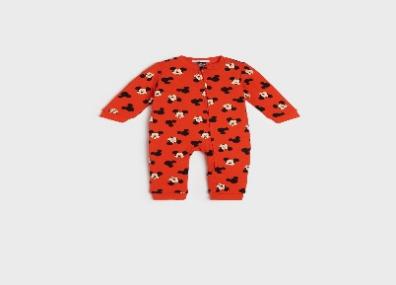 40. Caciulita 0-9 LUNI universala Căciulita cu șur pentru bebeluși și nou nascuți.Material bumbac 100% tesatura tricotata41. Caciula groasa copii 1-2 ANI universalaCaciula tricotata cu snur, sezonul toamna-iarna, potrivita pentru varsta de 1 - 2 ani Compozitie: bumbacLotul 2 Articole de incaltaminteAdidasipiele ecologica,  combinatii de culori potrivite adultilor, cusaturi si talpa rezistenta;- inchidere cu siret;-cu design funcţional, foarte relaxant. -model  sport uşor cu talpă flexibilă şi şireturi practice,-căptuşeală: material textil; - talpă: material spuma;- comozi, cu design modern.(femei/barbati/)2. Adidasi cu perne de aierpiele ecologica,  combinatii de culori potrivite adultilor, cusaturi si talpa rezistenta;- inchidere cu siret;-cu design funcţional, foarte relaxant. -model  sport uşor cu talpă flexibilă şi şireturi practice,-căptuşeală: material textil; - talpă: material spuma; perna de aer.- comozi, cu design modern.(fete/baieti)3. Cizme scurte FeteMaterial:  piele ecologicăMaterial interior: captusealaSezon:Toamna-iarnaCuloare Negru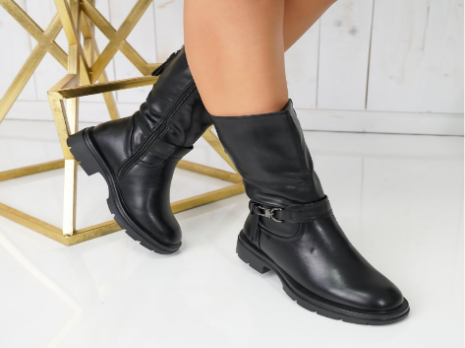 4. Ghetenegru, cusaturi talpa rezistente, cu căptuseala/îmblănite, potrivite pentru iarnă, închidere cu velcro, siret sau fermoar, fără toc,pentru bărbati/femei- cu varful rotund;- moderne , model casual; - o singura culoare.5. Ghete fete/baieti  marimea 18-22Confectionate din piele ecologica, iar la interior sunt imblanite.Sunt foarte comode si usor de incaltat.Au un design modern, sunt usoare si flexibileInchidere scai, fermoar6. Ghete baietiCompozitie:Talpa PVCExterior inlocuitor pieleInterior: BlanaInchidere cu șiret și fermoar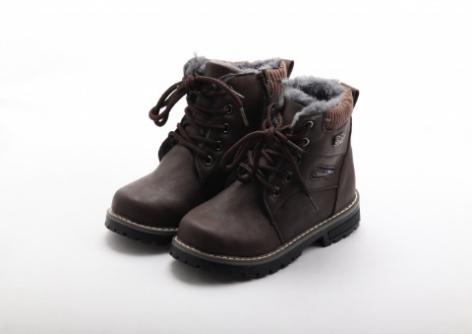 7. Papuci de casă cu fețe textile-varf rotund:-tip talpa aderenta, cusuta, plata;-cusaturi rezistente; -diferite culori specifice varstei-material exterior  si interior  textil.- diferite culori femei/bărbați.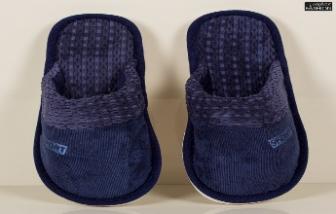 8. Papuci spuma expandatarealizati din mterial de inalta calitate;-confectionati din spuma  100%;-diferite culori:-varf rotunjit;-talpă aderentă;-usori, elastici, impermeabil- talpa dreapta;- diferite culori femei/bărbațiPapuci tip crocsMaterial spuma100% , varf rotund-diferite culori femei/bărbați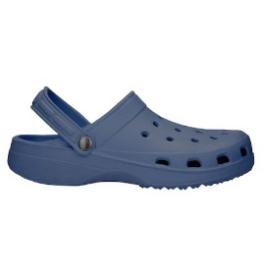 10. Papuci spuma expandatarealizati din mterial de inalta calitate.;-confectionati din spuma  100%;-diferite culori:-varf rotunjit;-talpă aderentă;-usori, elastici, impermeabil- talpa dreapta;- diferite culori fete/baieți11. Sandale damaTip Cu talpa joasaMaterial piele ecologicaImprimeu	UniStil	CasualVarf	RotundTip talpa	PlataDetalii	Barete incrucisateBrant cu amortizareSistem inchidere	Cataramaspecific  grupelor de varsta si sexului;12. Sandale barbatiCuloare	Maro inchis, negruImprimeu	UniTip talpa	Plata aderentaStil	CasualMaterial	Piele ecologicaVarf rotundSistem inchidere	catarama13. Tenisi- confectionati din material textil;-inchidere prin sireturi;-talpa aderenta;-varf rotund;-exterior: material textil;-interior: material textil;-talpa: material sintetic;-cusaturi rezistente;-diferite culori femei/bărbați.-Fete/baieti-specific  grupelor de varsta si sexului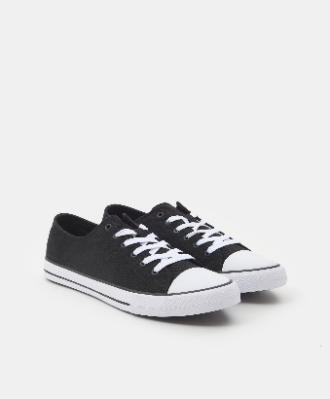 